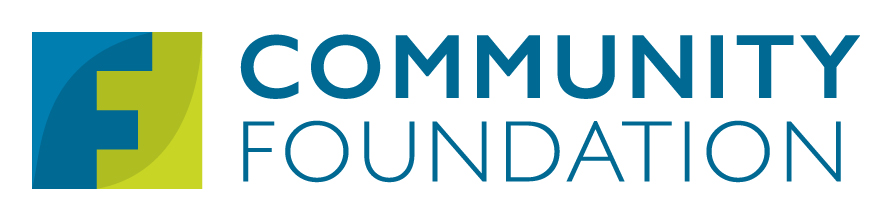 For Immediate Release<Date>Community Foundation Contact:					<Your Organization Name> Contact:Kayla Ellis, Public Relations Manager				<Contact Name, Contact Title>
kellis@foundationhoc.org						<Contact Email Address>315-735-8212 ext. 3740						<Contact Phone Number>Headline Goes HereUTICA, NY – <Your organization’s name> and the Community Foundation of Herkimer & Oneida Counties have recently partnered to make an impact in the community that will help to <describe what the impact is and who will benefit>.The $<0,000> investment from the <fund name(s) (as noted in award letter)> of the Community Foundation will help <your non-profit organization> to <what the investment is being used for>. <In a few sentences, describe what the outcomes will be and why it’s important to our community.><Consider inserting a short quote from a representative of your organization discussing the importance of this project.><Consider asking the Community Foundation to provide a short quote from a representative on the benefit that project will have for the community.> <Finish with a sentence or two about your organization, including its mission and contact information.>Founded in 1952, The Community Foundation of Herkimer and Oneida Counties envisions a vibrant region with opportunity for all. In fulfillment of its “Engage. Invest. Lead” mission, The Community Foundation has transformed decades of donor generosity into $100 million invested in social impact initiatives, collaborative leadership, grantmaking and scholarships. Find out more at foundationhoc.org or call 315-735-8212.###